I. Label the continents on the map below.Afrika	Asien		Australien		Europa		Nordamerika		Südamerika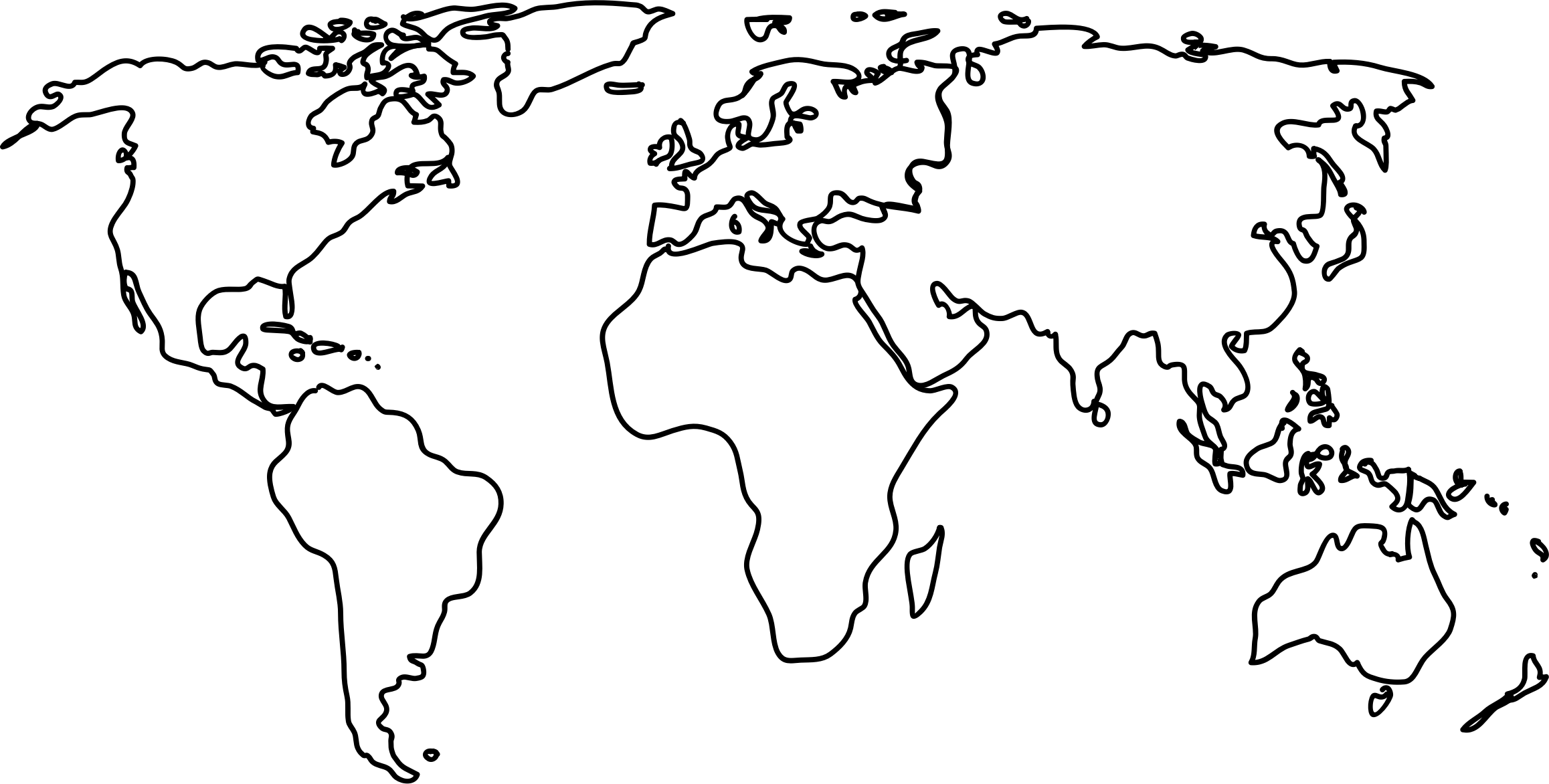 II. Use the countries on your notes paper to answer the following questions.1. Welche1 Staaten sind in Europa?2. Welche Staaten sind in Asien?3. Welche Staaten sind in Afrika?4. Welche Staaten sind in Nordamerika?5. Welche Staaten sind in Südamerika? 